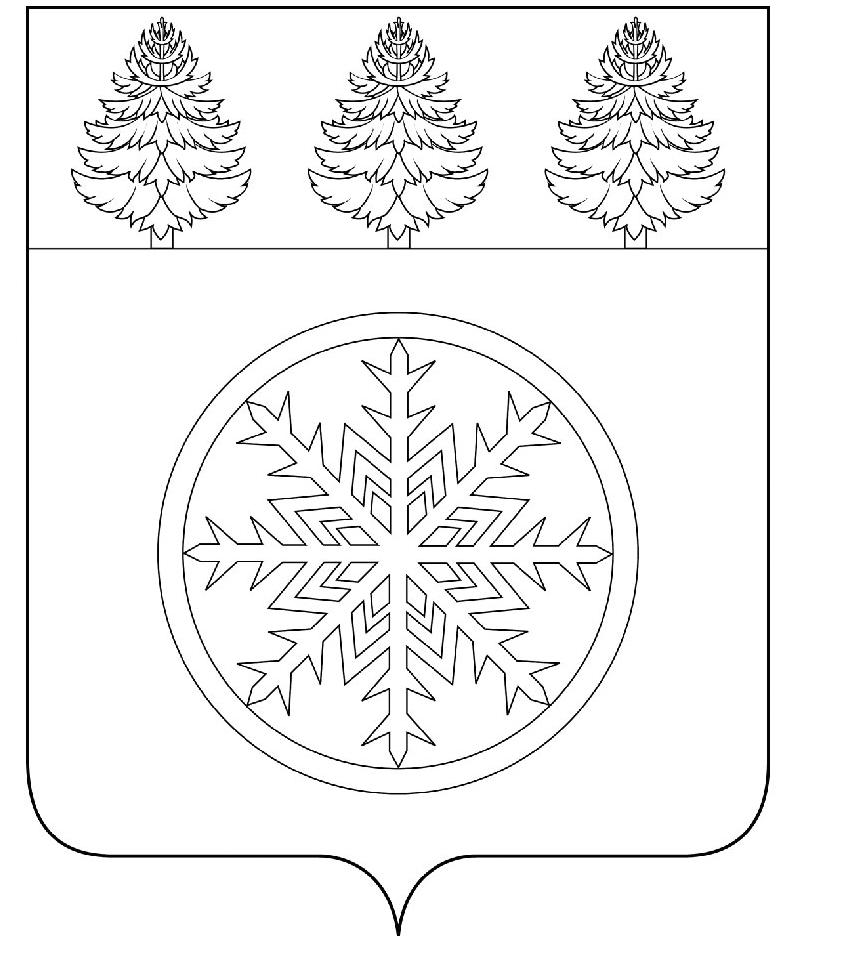 РОССИЙСКАЯ ФЕДЕРАЦИЯИРКУТСКАЯ ОБЛАСТЬАдминистрация Зиминского городского муниципального образованияП О С Т А Н О В Л Е Н И Еот 27.03.2013                  Зима                             № 675О  проведении  мероприятия«Фестиваль  бизнеса»В целях повышения уровня предпринимательской активности,  пропаганды и популяризации предпринимательской деятельности, презентации бизнеса субъектов малого и среднего  предпринимательства г.Зимы, руководствуясь постановлением администрации Зиминского городского муниципального образования от 15.11.2012 № 1789 «Об  утверждении муниципальной целевой программы «Содействие развитию малого и среднего предпринимательства г. Зимы» на 2013-2015 гг.», статьей 28 Устава Зиминского городского муниципального образования,ПОСТАНОВЛЯЮ:1. Провести 25 мая 2013г. мероприятие, посвященное празднованию Дня Российского предпринимательства - "Фестиваль Бизнеса" 2. Утвердить Положение о проведении мероприятия  «Фестиваль бизнеса» согласно приложению.3. Настоящее постановление подлежит опубликованию в средствах массовой информации.4. Контроль  исполнения настоящего постановления возложить на первого  заместителя мэра городского округа А.Н.Коновалова.В.В.ТрубниковП О Л О Ж Е Н И Ео  проведении  мероприятия  «Фестиваль  бизнеса»1. Общие положения1.1. Положение о проведении мероприятия  «Фестиваль  бизнеса» (далее - Положение) определяет  цели, организаторов, участников, условия участия в мероприятии «Фестиваль бизнеса» (далее Фестиваль).1.2. Идея Фестиваля – популяризация предпринимательской деятельности, поздравление представителей малого и среднего бизнеса г.Зимы с Днем Российского предпринимательства.1.3. Форма проведения Фестиваля: - работа выставок продукции, работ и услуг, выставок- дегустаций продукции и услуг;-  праздничное шествие предпринимателей;- праздничная культурно-развлекательная программа.1.4. Дата Фестиваля: суббота, предшествующая 26 мая  - Дню Российского предпринимательства.1.5. Место проведения Фестиваля: - работа выставок продукции, работ и услуг, выставок- дегустаций продукции и услуг (площадь КДЦ «Россия»);-  праздничное шествие предпринимателей (ул. Ленина);- праздничная культурно-развлекательная программа (площадь КДЦ «Россия»).2. Цели Фестиваля2.1. Содействие  развитию малого и среднего  предпринимательства г.Зимы:- презентация бизнеса субъектов малого и среднего  предпринимательства г.Зимы;- пропаганда и популяризация предпринимательской деятельности;- повышение уровня предпринимательской активности; - повышение уровня предпринимательской культуры.2.2. Привлечение  и стимулирование субъектов  малого и среднего предпринимательства  для участия в развитии Зиминского городского муниципального образования.3. Организаторы Фестиваля3.1. Управление экономической и инвестиционной политики администрации Зиминского городского муниципального образования.3.2. Совет по развитию малого и среднего предпринимательства при администрации г.Зимы.4. Участники  Фестиваля4.1. Участниками  Фестиваля являются: юридические лица и индивидуальные предприниматели – производители  товаров, работ и услуг, зарегистрированные на территории г.Зимы.4.2. Участники Фестиваля  в целях проведения Фестиваля:- оформляют  выставку продукции, работ и услуг, выставку - дегустаций продукции и услуг;- оформляют колонну своего предприятия, колонну предпринимателей - участников шествия (плакаты, фотографии, макеты,  буклеты, речевки, униформа, автотранспорт и т.д.);- готовят презентацию своего  предприятия (бизнеса)  - по желанию.5. Условия участия в Фестивале5.1. Для участия в Фестивале необходимо подать заявку  на участие в Фестивале  по прилагаемой форме (приложение  к настоящему Положению).5.2. Заявки принимаются с 15 апреля до 20 мая в управлении экономической и инвестиционной политики администрации Зиминского  городского муниципального образования по адресу: г.Зима, ул. Ленина, 5. каб. № 205, тел. 3-12-08, 3-22,52.е-mail: econom_admzima@mail.ru.5.3. Организационный сбор участников Фестиваля – за 5 дней до даты Фестиваля.   Приложение к Положению о  проведении мероприятия «Фестиваль  бизнеса»З А Я В Л Е Н И Е _____________________________________________________________________________ (юридическое лицо, индивидуальный предприниматель)в лице директора (руководителя)_________________________________________________                                                          (ФИО)Изъявляет желание принять участие в «Фестивале бизнеса1. Вид деятельности предприятия (ИП): ___________________________________________2. Кратко о бизнесе (не более 5  предложений): ___________________________________________________________________________________________________________________________________________________________________________________________________________________________________________________________________________3. Наличие презентации (да / нет) - ___________________________________3. Контактный телефон:_____________________________________________________________________________
        (м.п.)
У Т В Е Р Ж Д Е Н О:постановлением администрации ЗГМОот 27.03.2013г.  № 675Руководитель ________________________________________________________(расшифровка подписи)________________________________          (дата)